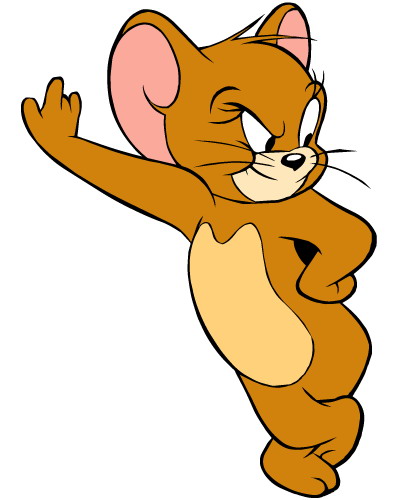         TICKET OUT THE DOOR       11-3-14TICKET OUT THE DOOR11-3-143 things I learned tonight that I want to think about more…2 things that were a little hard for me or I’m not sure about…1 thing I will try tomorrow…3 things I learned tonight that I want to think about more…2 things that were a little hard for me or I’m not sure about…1 thing I will try tomorrow…